習題七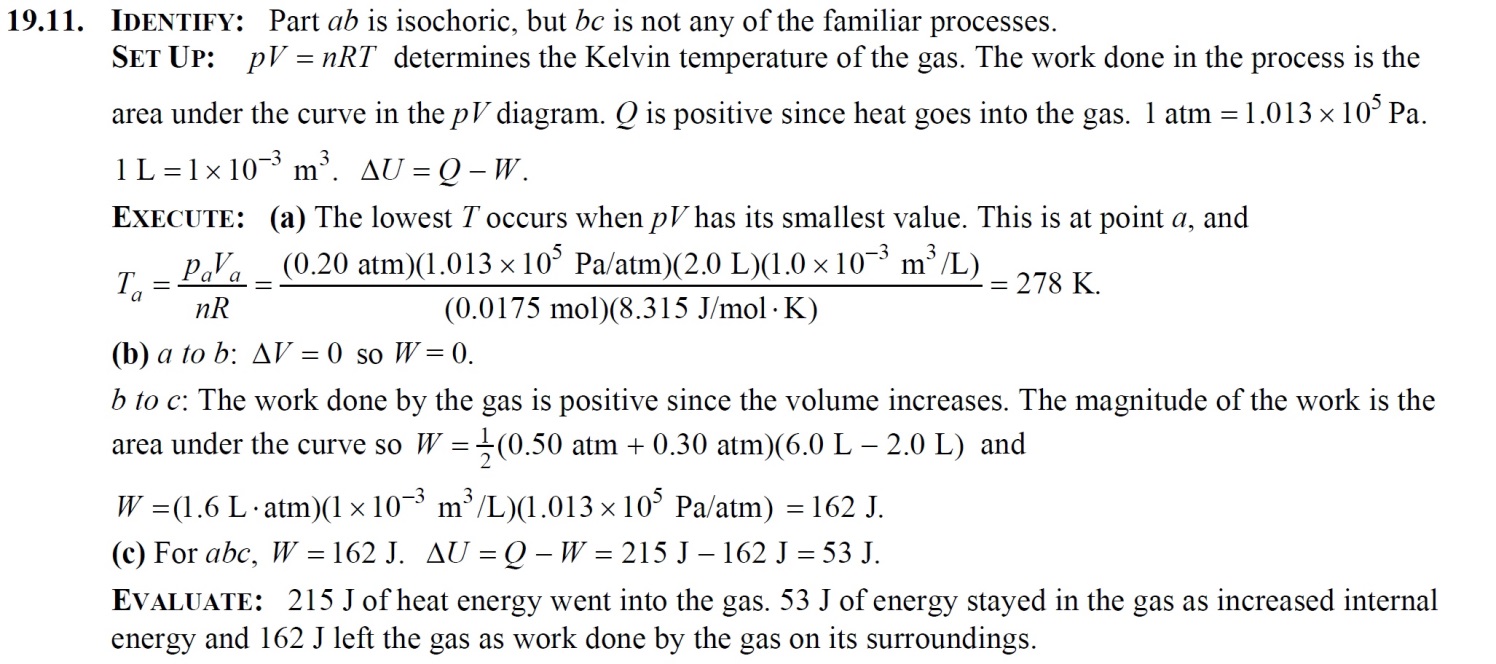 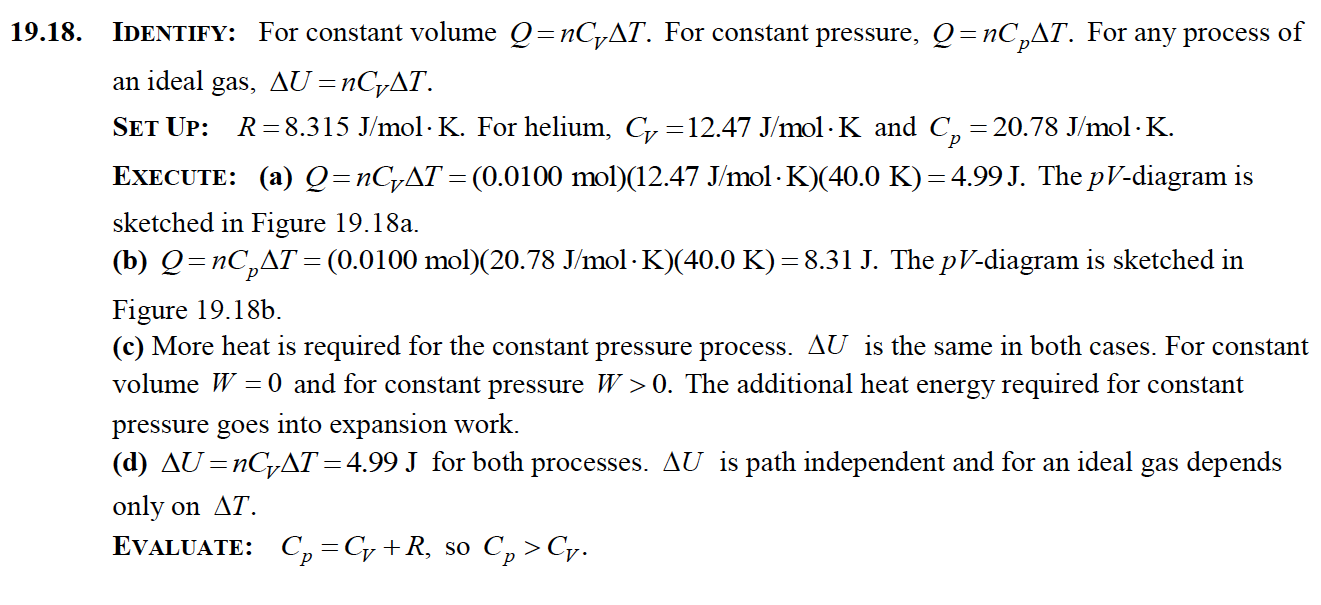 19.35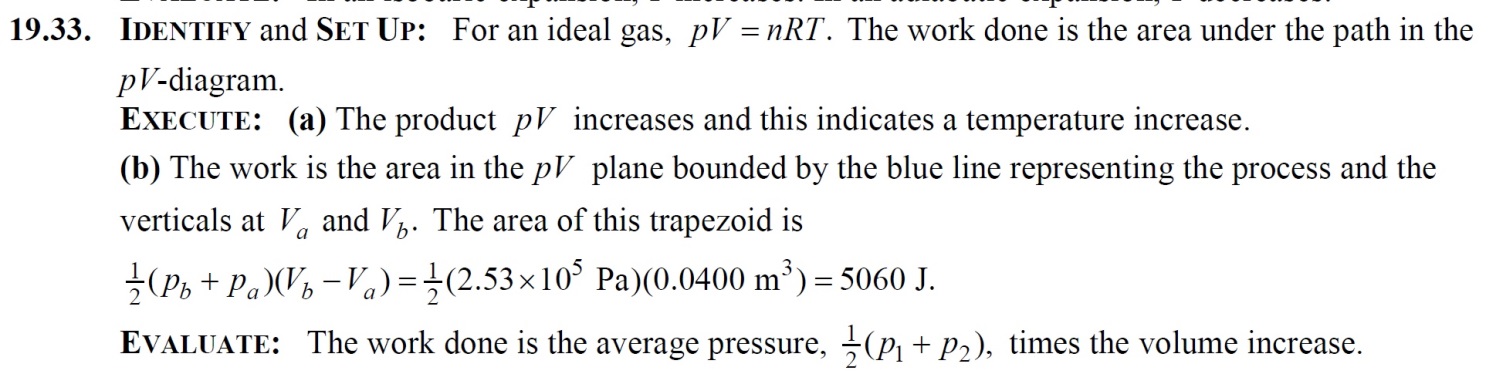 19.38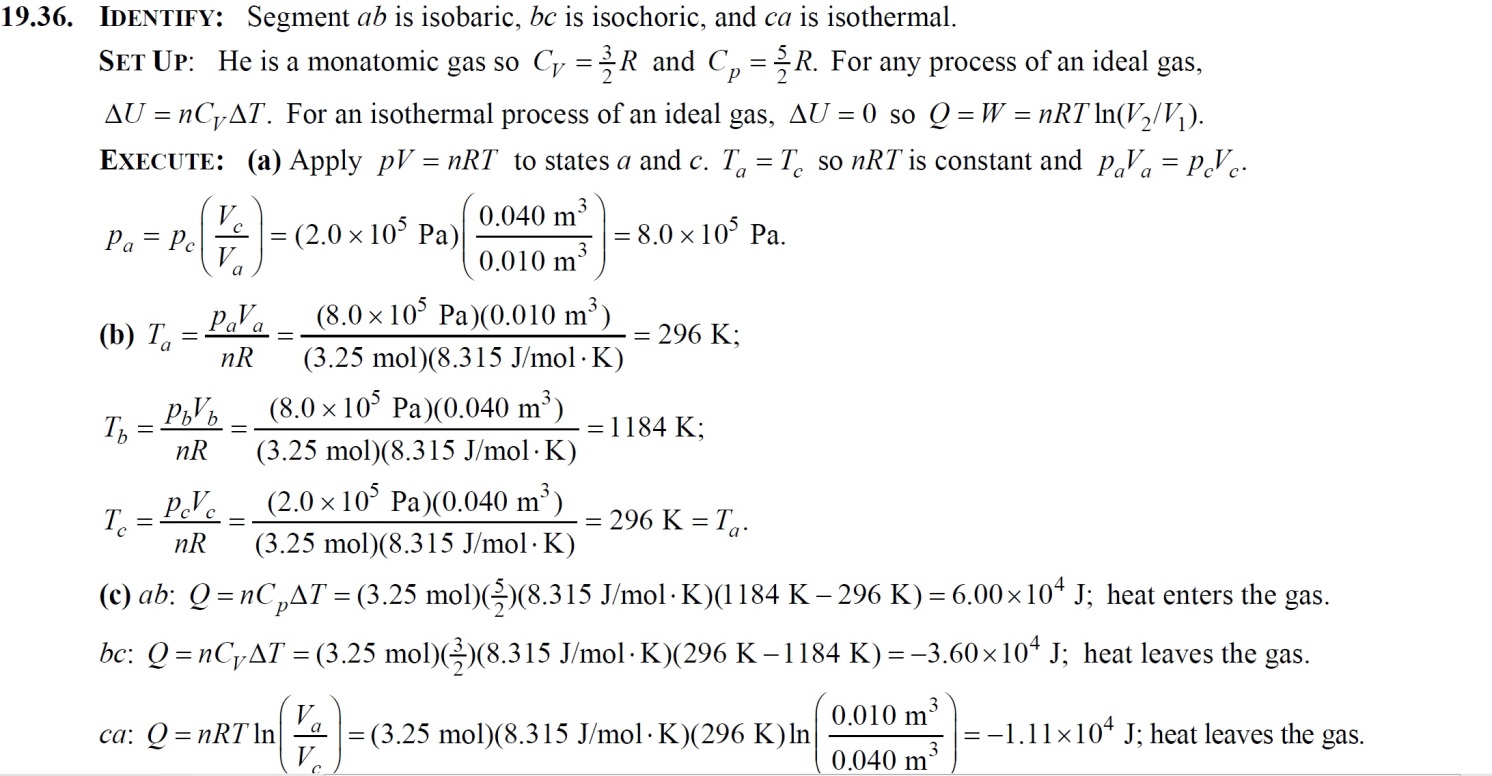 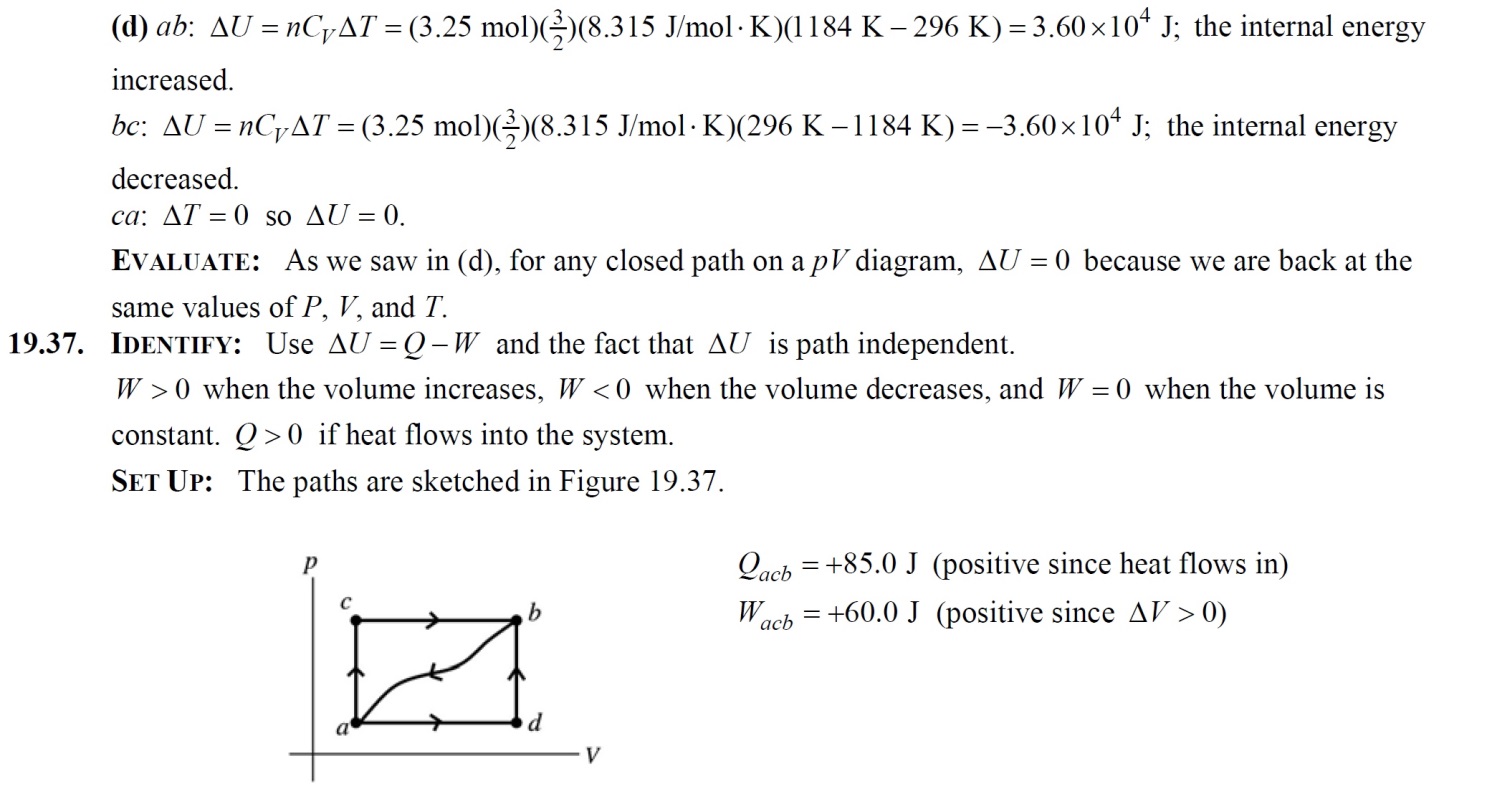 19.39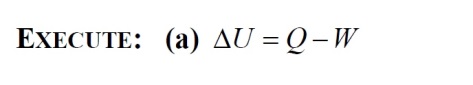 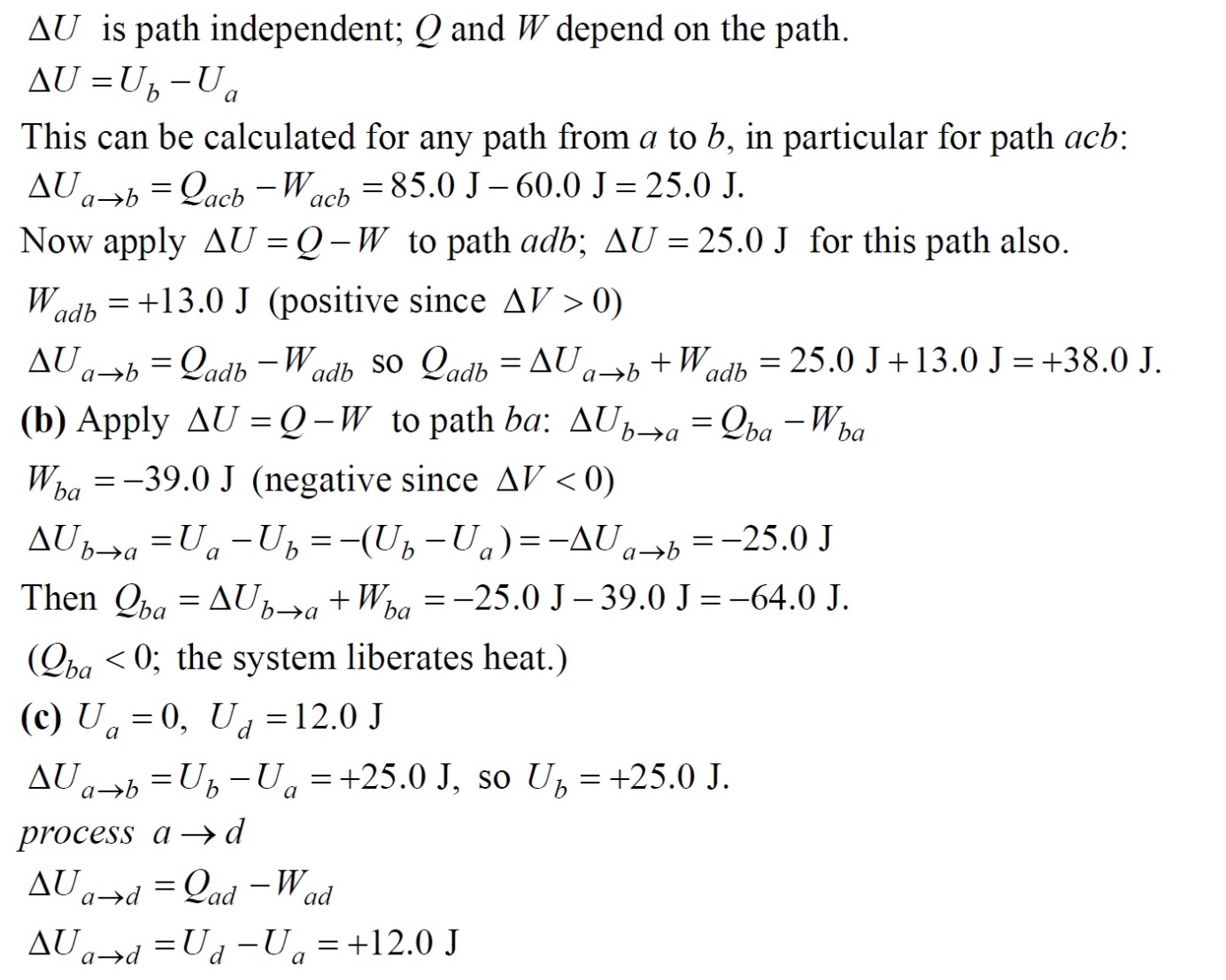 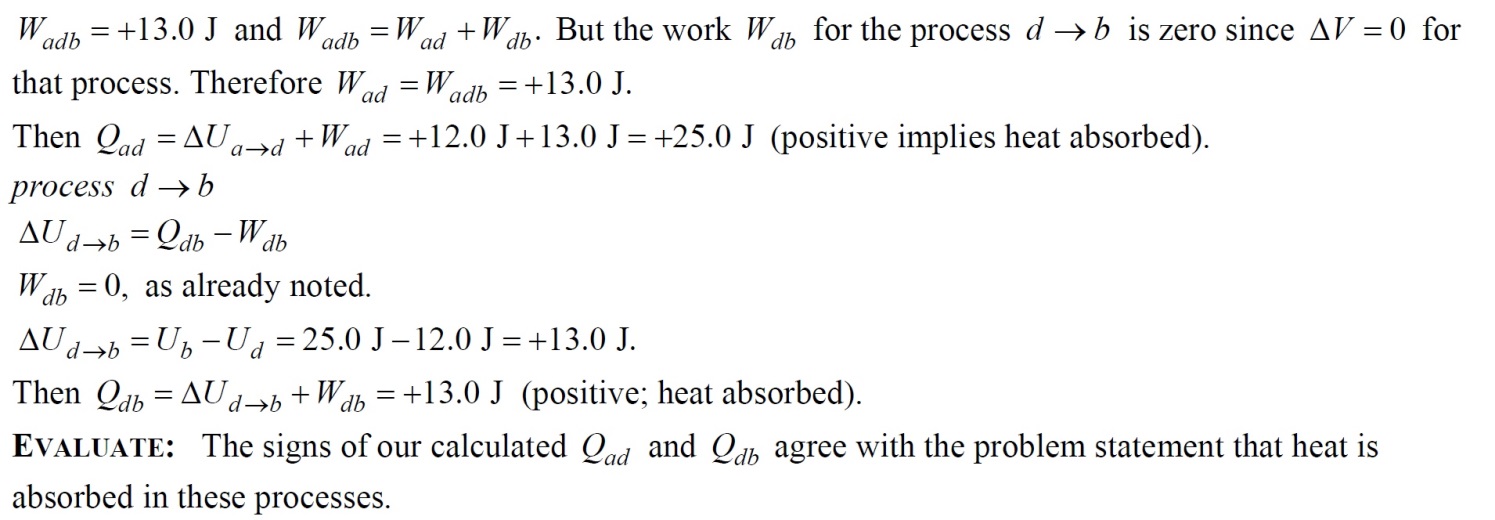 19.41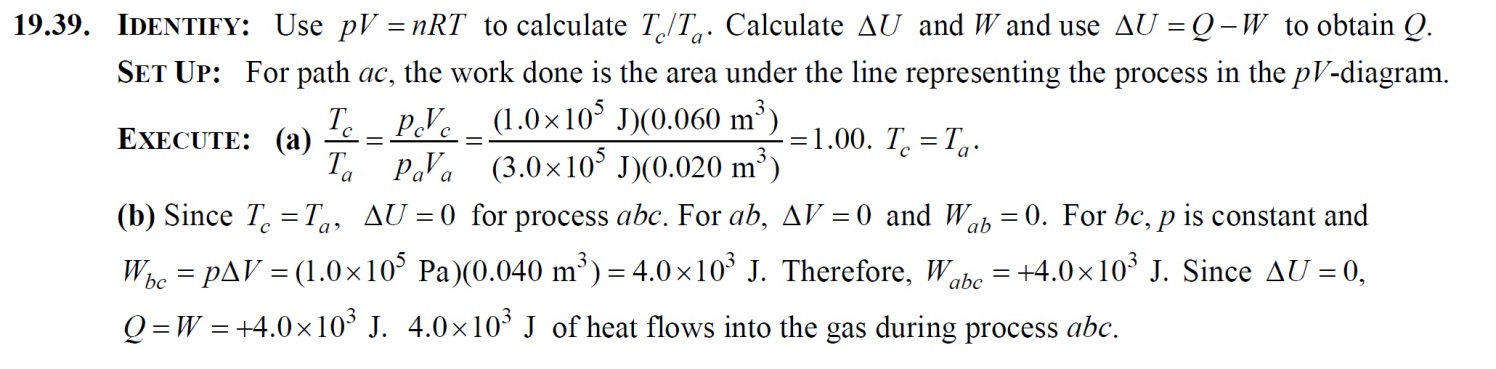 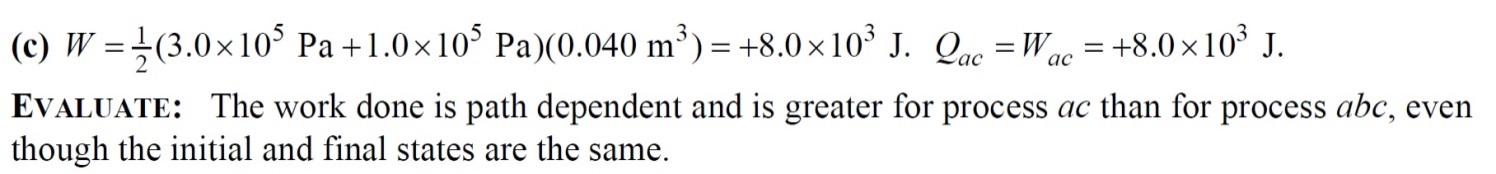 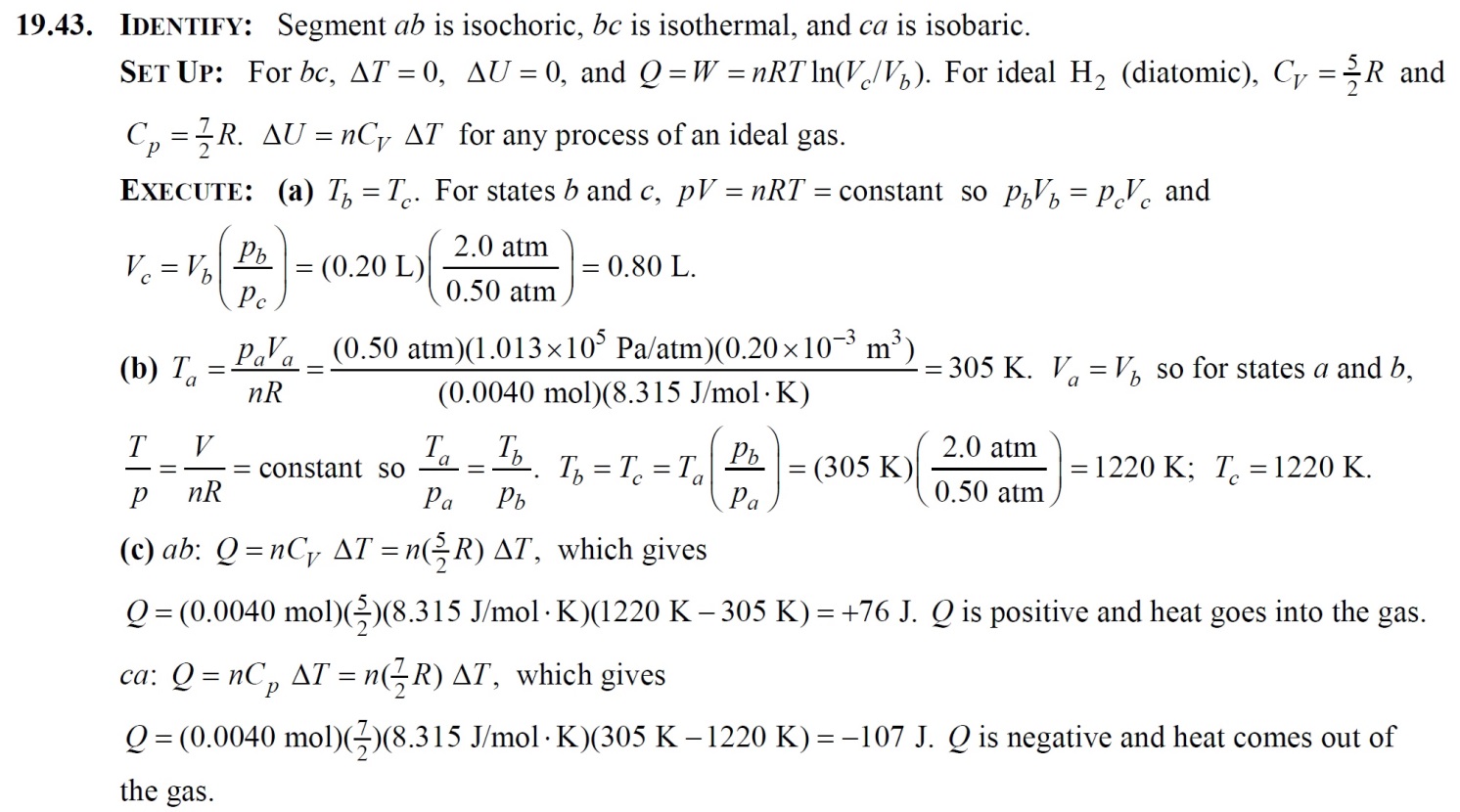 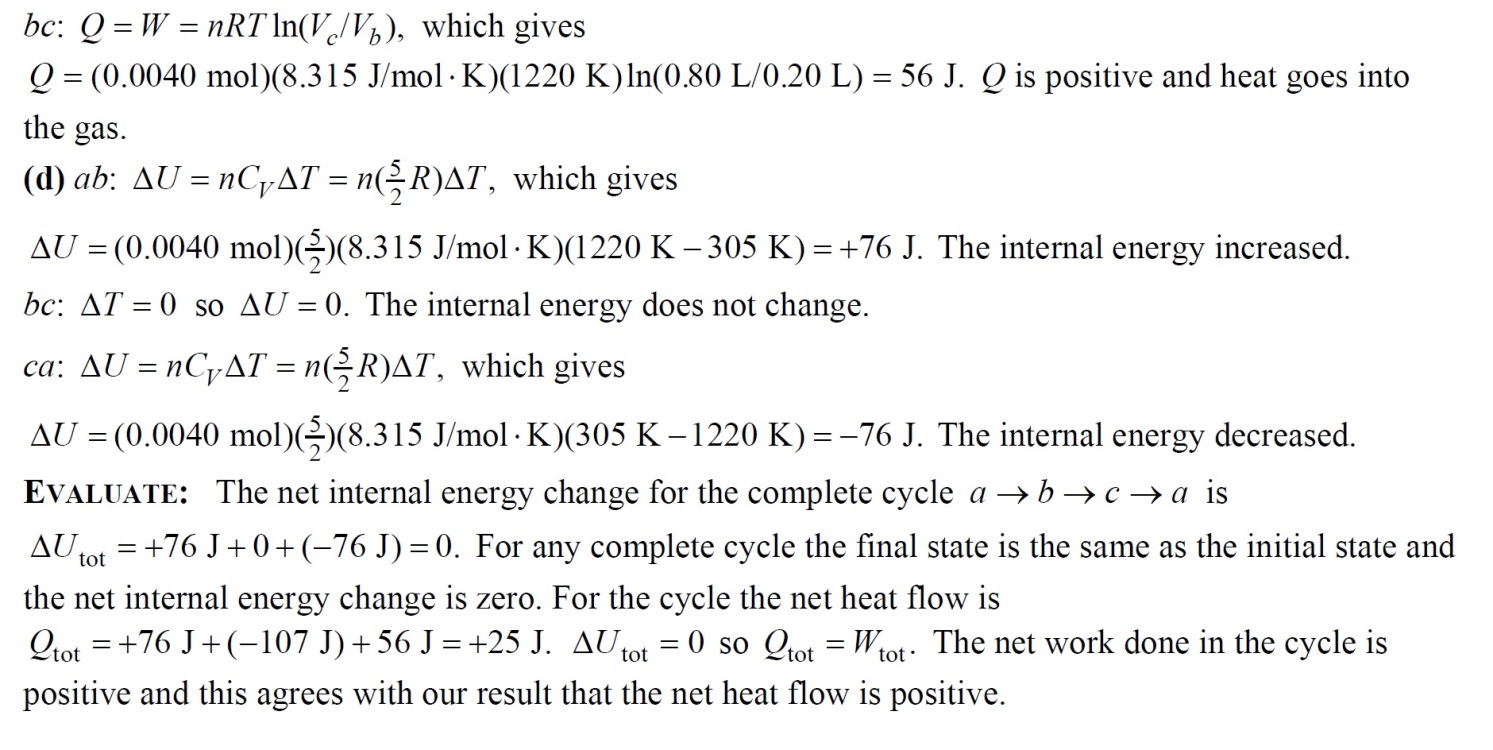 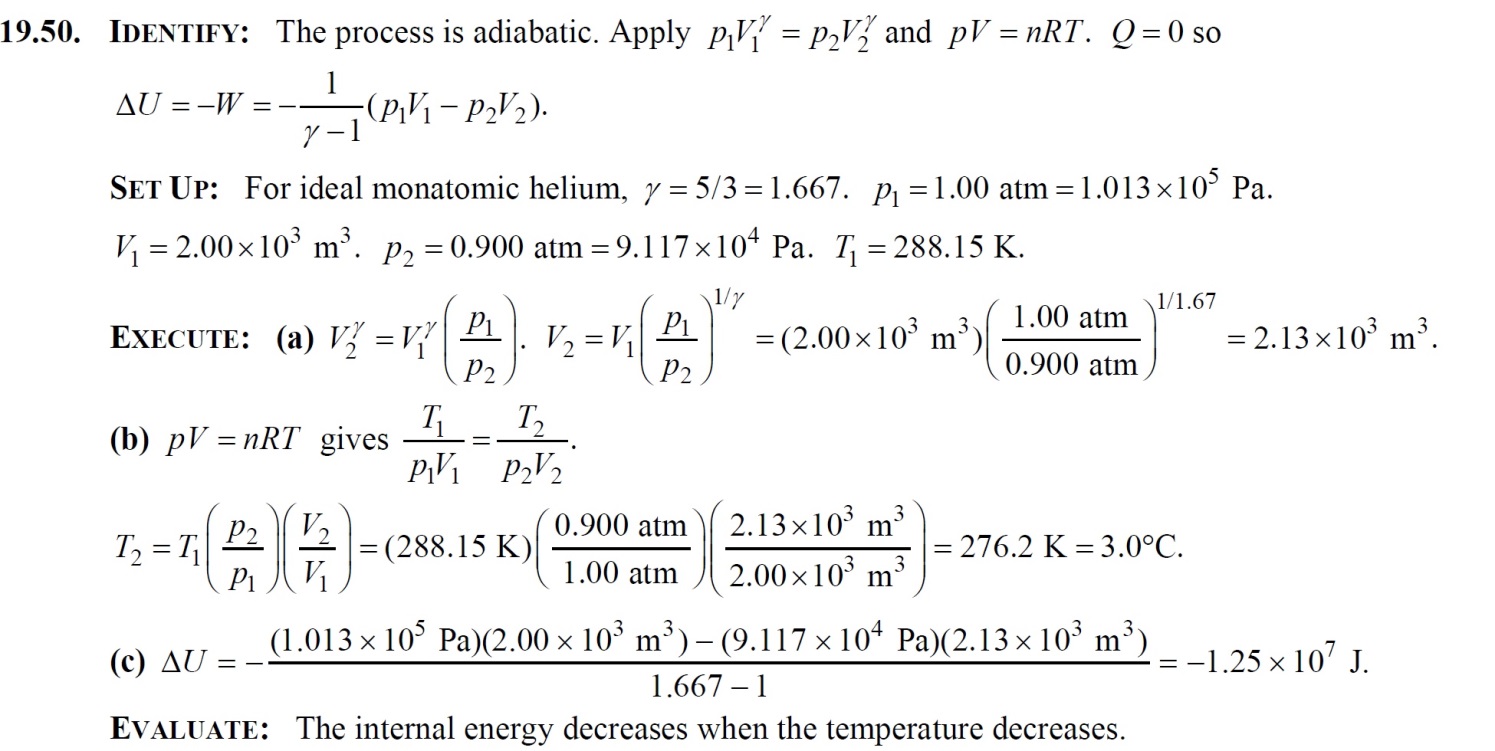 